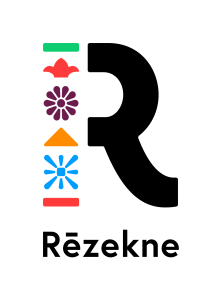 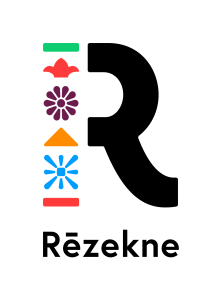 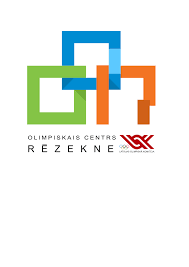 1. Konkursa mērķis:Rosināt audzēkņu ģimenes radoši realizēties un caur bērna vārdu ievadīt viņu burtu un skaņu pasaulē ,izmantojot  gan mūsdienu, gan tradicionālās (aušana, adīšana  u.c.)  tehnoloģijas.2. OrganizatoriRēzeknes pilsētas pirmsskolas izglītības iestāde “Varavīksne”3.Konkursa dalībnieki:Rēzeknes pilsētas pirmsskolas izglītības iestādes “Varavīksne” audzēkņu ģimenes.4.Konkursa norises laiks No  28.02. 2022. līdz 11.03.2022.5. Iesniegšanas nosacījumiDarbu iesniegšana līdz 25.02.2022.;Konkursā iesniegtam darbam ir jāatbilst tēmai „Mūsu bērna vārds”;Katrs dalībnieks konkursam var iesniegt vienu darbu;Darbs var būt veidots individuāli vai arī tapis kā ģimenes kopdarbsRadošais darbs var būt veidots no dažādiem  materiāliem, jebkādā tehnikā un  darba izmēri nevar būt lielāki par 100x100cm;Dalībniekiem vajag noformēt radošā darba vizītkarti, kuru  novieto izstādē blakus darbam (vizītkartes izmērs 10x15 cm un informācija: ģimenes  uzvārds, grupas nosaukums). 6.Vērtēšanas  kritērijiDarba atbilstība konkursa mērķim;Darba oriģinalitāte;Darba izpildījuma kvalitāte un drošība;Izveidotā darba atbilstība  mērķauditorijai (pirmsskolas audzēkņi);7. Vērtēšana, apbalvošana Darbus izvērtēs konkursa žūrija triju cilvēku sastāvā:   Rēzeknes valstspilsētas domes Izglītības pārvaldes pirmsskolas iestāžu speciāliste Natālija Ančupāne,   Rēzeknes PII “Varavīksne”  izglītības metodiķe Inga Krūmiņa,   Latgales Kultūrvēstures muzeja muzejpedagoģe  Renāte Ničiporčika . Konkursa darbi tiks izvērtēti laika posmā no  2022.gada 3.marta līdz 2022.gada 9.martam.Konkursa uzvarētāji tiks  paziņoti iestādes interneta mājas lapā http://varaviksne.rezeknesip.lv/ , apbalvoti (ievērojot KĀRTĪBU, KĀDĀ TIEK NODROŠINĀTAS COVID – 19 INFEKCIJAS IZPLATĪBAS IEROBEŽOŠANAS PRASĪBAS RĒZEKNES PILSĒTAS PIRMSSKOLAS IZGLĪTĪBAS IESTĀDĒ „VARAVĪKSNE”)  ar vērtīgām balvām 2022.gada 10. un 11. martā, kā arī informācija par konkursu tiks  publicēta Rēzeknes pilsētas avīzē “Rēzeknes vēstnesis”.Galvenā balva būs ģimenes slidošanas abonementsRēzeknes Olimpiskajā centrā.8. Autortiesības           Konkursa dalībnieks, IESNIEDZOT RADOŠO DARBU, vienlaicīgi apliecina, ka konkursam pieteiktais saturs (ieskaitot bildes, grafiskos elementus, tekstu, mūziku u.c. satura daļas) ir oriģināldarbs – nav pārkopēts no citu autoru radītiem darbiem, bez viņu piekrišanas. Dalībnieks apliecina, ka saturs nepārkāpj trešo personu tiesības. Konkursa darbā nedrīkst ievietot mūziku, fotogrāfijas un citus trešo personu darbus vai tā elementus, ja tie nav pieejami publiskos dokumentos, kur to ir ievietojis pats darba autors un norādījis uz darba publisku pieejamību, vai uz to nav iegūtas atbilstošas tiesības no autora.            Konkursa organizatori neuzņemas atbildību par iespējamiem konfliktiem starp personām, kuras apstrīd autortiesības.                                                                                                   Konkursa dalībnieki neiebilst, ka viņu izveidotie konkursa darbi tiks ievietoti iestādes interneta mājas lapā, Rēzeknes pilsētas avīzē “Rēzeknes vēstnesis” un  izmantoti mācību procesā bērna grupā (līdz 20.05.2022.).Papildus informāciju par konkursa norisi var uzzināt zvanot Rēzeknes PII “Varavīksne” metodiķei Ingai Krūmiņai, tālr. 28383192.